	1. KUŽELKÁŘSKÁ LIGA DOROSTU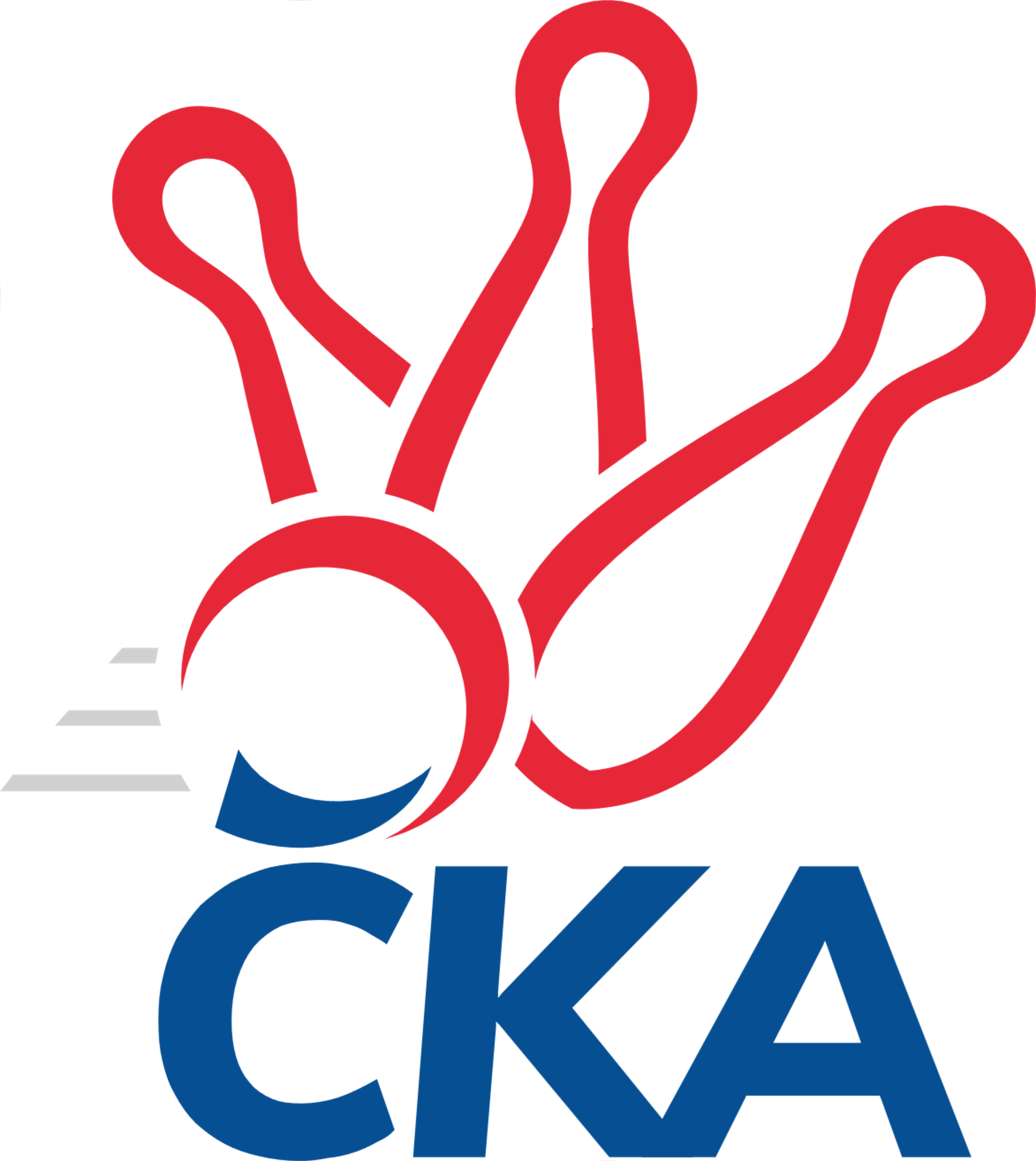 Č. 2Ročník 2021/2022	3.10.2021Nejlepšího výkonu v tomto kole: 1558 dosáhlo družstvo: Kuželky Jiskra Hazlov 1.KLD A 2021/2022Výsledky 2. kolaSouhrnný přehled výsledků:Kuželky Aš	- Kuželky Jiskra Hazlov 	0:2	1541:1558		3.10.TJ VTŽ Chomutov	- TJ Teplice Letná	2:0	1448:1435		3.10.TJ Slavoj Plzeň	- TJ Sokol Duchcov	0:2	1311:1524		3.10.Tabulka družstev:	1.	TJ Sokol Duchcov	2	2	0	0	4 : 0 	 	 1607	4	2.	Kuželky Jiskra Hazlov	2	2	0	0	4 : 0 	 	 1563	4	3.	TJ VTŽ Chomutov	2	2	0	0	4 : 0 	 	 1427	4	4.	Kuželky Aš	2	0	0	2	0 : 4 	 	 1560	0	5.	TJ Teplice Letná	2	0	0	2	0 : 4 	 	 1490	0	6.	TJ Slavoj Plzeň	2	0	0	2	0 : 4 	 	 1230	0Podrobné výsledky kola:	 Kuželky Aš	1541	0:2	1558	Kuželky Jiskra Hazlov 	Štěpán Drofa	107 	 107 	 127 	116	457 	  	 505 	 110	145 	 137	113	Filip Střeska	Markéta Kopčíková	138 	 120 	 123 	132	513 	  	 387 	 106	90 	 102	89	Tereza Harazinová	Dominik Kopčík	137 	 126 	 113 	128	504 	  	 543 	 133	147 	 122	141	Dominik Wittwar	Vít Veselý	153 	 126 	 123 	122	524 	  	 510 	 116	128 	 131	135	Milan Fantarozhodčí: Ota MaršátNejlepší výkon utkání: 543 - Dominik Wittwar	 TJ VTŽ Chomutov	1448	2:0	1435	TJ Teplice Letná	Leona Radová	105 	 127 	 116 	114	462 	  	 469 	 117	121 	 117	114	Ondřej Šimsa	Jakub Rada	112 	 134 	 116 	133	495 	  	 466 	 128	113 	 111	114	Michal Horňák	Monika Radová	129 	 109 	 125 	128	491 	  	 500 	 126	132 	 116	126	Vojtěch Filiprozhodčí: Rudolf TesaříkNejlepší výkon utkání: 500 - Vojtěch Filip	 TJ Slavoj Plzeň	1311	0:2	1524	TJ Sokol Duchcov	Michal Drugda	135 	 122 	 77 	131	465 	  	 457 	 107	116 	 124	110	Alice Tauerová	Jáchym Kaas	109 	 126 	 101 	106	442 	  	 504 	 121	130 	 122	131	Nela Šuterová	Tadeáš Vambera	96 	 100 	 124 	84	404 	  	 536 	 133	146 	 136	121	David Horák	Matyáš Vambera	73 	 66 	 84 	101	324 	  	 484 	 122	119 	 108	135	Kateřina Holubovározhodčí: Karel BokNejlepší výkon utkání: 536 - David HorákPořadí jednotlivců:	jméno hráče	družstvo	celkem	plné	dorážka	chyby	poměr kuž.	Maximum	1.	David Horák 	TJ Sokol Duchcov	549.50	375.0	174.5	5.5	2/2	(563)	2.	Dominik Wittwar 	Kuželky Jiskra Hazlov 	540.00	363.0	177.0	4.0	2/2	(543)	3.	Nela Šuterová 	TJ Sokol Duchcov	537.00	375.5	161.5	7.5	2/2	(570)	4.	Milan Fanta 	Kuželky Jiskra Hazlov 	528.50	355.0	173.5	4.5	2/2	(547)	5.	Vít Veselý 	Kuželky Aš	526.00	379.0	147.0	9.0	2/2	(528)	6.	Kateřina Holubová 	TJ Sokol Duchcov	520.00	365.5	154.5	13.0	2/2	(556)	7.	Dominik Kopčík 	Kuželky Aš	506.00	366.5	139.5	12.0	2/2	(508)	8.	Štěpán Drofa 	Kuželky Aš	500.00	352.0	148.0	12.0	2/2	(543)	9.	Ondřej Šimsa 	TJ Teplice Letná	499.00	347.5	151.5	8.5	2/2	(529)	10.	Vojtěch Filip 	TJ Teplice Letná	497.50	361.0	136.5	10.0	2/2	(500)	11.	Filip Střeska 	Kuželky Jiskra Hazlov 	494.00	355.0	139.0	14.0	2/2	(505)	12.	Michal Horňák 	TJ Teplice Letná	489.00	333.5	155.5	10.5	2/2	(512)	13.	Alice Tauerová 	TJ Sokol Duchcov	485.00	342.5	142.5	11.0	2/2	(513)	14.	Leona Radová 	TJ VTŽ Chomutov	479.50	326.5	153.0	7.5	2/2	(497)	15.	Monika Radová 	TJ VTŽ Chomutov	479.50	344.0	135.5	10.0	2/2	(491)	16.	Jakub Rada 	TJ VTŽ Chomutov	467.50	323.5	144.0	10.0	2/2	(495)	17.	Michal Drugda 	TJ Slavoj Plzeň	465.00	303.0	162.0	17.0	1/1	(465)	18.	Jáchym Kaas 	TJ Slavoj Plzeň	447.00	317.0	130.0	15.5	1/1	(452)	19.	Tereza Harazinová 	Kuželky Jiskra Hazlov 	412.00	306.5	105.5	19.5	2/2	(437)	20.	Tadeáš Vambera 	TJ Slavoj Plzeň	410.50	303.0	107.5	23.0	1/1	(417)	21.	Matyáš Vambera 	TJ Slavoj Plzeň	301.50	220.0	81.5	35.5	1/1	(324)		Markéta Kopčíková 	Kuželky Aš	513.00	355.0	158.0	6.0	1/2	(513)		Martin Lukeš 	TJ Teplice Letná	503.00	356.0	147.0	9.0	1/2	(503)		Radek Duhai 	Kuželky Aš	500.00	361.0	139.0	14.0	1/2	(500)Sportovně technické informace:Starty náhradníků:registrační číslo	jméno a příjmení 	datum startu 	družstvo	číslo startu
Hráči dopsaní na soupisku:registrační číslo	jméno a příjmení 	datum startu 	družstvo	Program dalšího kola:3. kolo17.10.2021	ne	10:00	TJ Teplice Letná - Kuželky Aš	17.10.2021	ne	10:00	TJ Sokol Duchcov - TJ VTŽ Chomutov	17.10.2021	ne	11:00	Kuželky Jiskra Hazlov  - TJ Slavoj Plzeň	Nejlepší šestka kola - absolutněNejlepší šestka kola - absolutněNejlepší šestka kola - absolutněNejlepší šestka kola - absolutněNejlepší šestka kola - dle průměru kuželenNejlepší šestka kola - dle průměru kuželenNejlepší šestka kola - dle průměru kuželenNejlepší šestka kola - dle průměru kuželenNejlepší šestka kola - dle průměru kuželenPočetJménoNázev týmuVýkonPočetJménoNázev týmuPrůměr (%)Výkon2xDominik WittwarHazlov 5432xDavid HorákDuchcov 113.835362xDavid HorákDuchcov 5362xDominik WittwarHazlov 112.495431xVít VeselýAš5241xVít VeselýAš108.565241xMarkéta KopčíkováAš5132xNela ŠuterováDuchcov 107.035042xMilan FantaHazlov 5101xMarkéta KopčíkováAš106.285131xFilip StřeskaHazlov 5052xMilan FantaHazlov 105.66510